№ 162									14 декабря 2018 г.Р Е Ш Е Н И ЕСобрания депутатов муниципального образования «Зеленогорское сельское поселение»О внесении изменений и дополнений в Устав муниципального образования «Зеленогорское сельское поселение»Руководствуясь Федеральным законом от 06 октября . № 131-ФЗ «Об общих принципах организации местного самоуправления в Российской Федерации», Собрание депутатов муниципального образования «Зеленогорское сельское поселение» РЕШИЛО:1. Внести в Устав муниципального образования «Зеленогорское сельское поселение», утвержденный решением Собрания депутатов муниципального образования «Зеленогорское сельское поселение» № 16 от 26.12.2005 г. ( далее – Устав) следующие изменения и дополнения:1.1. Пункт 21 части 1 статьи 6 изложить в следующей редакции:«21) утверждение правил благоустройства территории поселения, осуществление контроля за их соблюдением, организация благоустройства территории поселения в соответствии с указанными правилами, а также организация использования, охраны, защиты, воспроизводства городских лесов, лесов особо охраняемых природных территорий, расположенных в границах населенных пунктов поселения;»; 1.2. Пункт 22 части 1 статьи 6 изложить в следующей редакции:«22) утверждение генеральных планов поселения, правил землепользования и застройки, утверждение подготовленной на основе генеральных планов поселения документации по планировке территории, выдача разрешений на строительство (за исключением случаев, предусмотренных Градостроительным кодексом Российской Федерации, иными федеральными законами), разрешений на ввод объектов в эксплуатацию при осуществлении строительства, реконструкции объектов капитального строительства, расположенных на территории поселения, утверждение местных нормативов градостроительного проектирования поселений, резервирование земель и изъятие земельных участков в границах поселения для муниципальных нужд, осуществление муниципального земельного контроля в границах поселения, осуществление в случаях, предусмотренных Градостроительным кодексом Российской Федерации, осмотров зданий, сооружений и выдача рекомендаций об устранении выявленных в ходе таких осмотров нарушений, направление уведомления о соответствии указанных в уведомлении о планируемых строительстве или реконструкции объекта индивидуального жилищного строительства или садового дома (далее - уведомление о планируемом строительстве) параметров объекта индивидуального жилищного строительства или садового дома установленным параметрам и допустимости размещения объекта индивидуального жилищного строительства или садового дома на земельном участке, уведомления о несоответствии указанных в уведомлении о планируемом строительстве параметров объекта индивидуального жилищного строительства или садового дома установленным параметрам и (или) недопустимости размещения объекта индивидуального жилищного строительства или садового дома на земельном участке, уведомления о соответствии или несоответствии построенных или реконструированных объекта индивидуального жилищного строительства или садового дома требованиям законодательства о градостроительной деятельности при строительстве или реконструкции объектов индивидуального жилищного строительства или садовых домов на земельных участках, расположенных на территориях поселений, принятие в соответствии с гражданским законодательством Российской Федерации решения о сносе самовольной постройки, решения о сносе самовольной постройки или ее приведении в соответствие с предельными параметрами разрешенного строительства, реконструкции объектов капитального строительства, установленными правилами землепользования и застройки, документацией по планировке территории, или обязательными требованиями к параметрам объектов капитального строительства, установленными федеральными законами (далее также - приведение в соответствие с установленными требованиями), решения об изъятии земельного участка, не используемого по целевому назначению или используемого с нарушением законодательства Российской Федерации, осуществление сноса самовольной постройки или ее приведения в соответствие с установленными требованиями в случаях, предусмотренных Градостроительным кодексом Российской Федерации;»1.3.Часть 1 статьи 7 дополнить пунктом 15 следующего содержания:«15) осуществление мероприятий по защите прав потребителей, предусмотренных Законом Российской Федерации от 7 февраля 1992 года N 2300-1 "О защите прав потребителей".»1.4. Пункт 12 части 1 статьи 7 признать утратившим силу.1.5. Часть 1 статьи 8:а) дополнить пунктом 8 следующего содержания:«8) полномочиями в сфере стратегического планирования, предусмотренными Федеральным законом от 28 июня 2014 года № 172-ФЗ «О стратегическом планировании в Российской Федерации»;»;б) пункты 8, 9,10,11,12,13,14,15 считать пунктами 9,10,11,12,13,14,15,16в) пункт 10 изложить в следующей редакции:«10) организация сбора стратегических показателей, характеризующих состояние экономики и социальной сферы муниципального образования, и предоставление указанных данных органом государственной власти в порядке, установленном Правительством Российской Федерации;»;1.6. Пункт 3 части 2 статьи 11 изложить в следующей редакции:«3) голосование по отзыву депутата, члена выборного органа местного самоуправления, выборного должностного лица местного самоуправления, голосование по вопросам изменения границ муниципального образования, преобразования муниципального образования;»;1.7. Пункт 5 части 2 статьи 11 дополнить словами:«, общественных обсуждений»;1.8. В абзаце 4 части 19 статьи 14 формулировку «главе поселения» заменить на «главе муниципального образования»;1.9. Статью 16 изложить в следующей редакции: «Статья 16. Публичные слушания, общественные обсуждения».1. Для обсуждения проектов муниципальных правовых актов по вопросам местного значения с участием жителей муниципального образования, Собранием депутатов, главой сельского поселения могут проводиться публичные слушания.2. Публичные слушания проводятся по инициативе населения, Собрания депутатов или главы сельского поселения.Публичные слушания, проводимые по инициативе населения или Собрания депутатов, назначаются Собранием депутатов, а по инициативе главы сельского поселения - главой сельского поселения.3. На публичные слушания должны выноситься:1) проект устава муниципального образования, а также проект муниципального нормативного правового акта о внесении изменений и дополнений в данный устав, кроме случаев, когда в устав муниципального образования вносятся изменения в форме точного воспроизведения положений Конституции Российской Федерации, федеральных законов, Конституции Республики Марий Эл или законов Республики Марий Эл в целях приведения данного устава в соответствие с этими нормативными правовыми актами;2) проект местного бюджета и отчет о его исполнении;2.1) проект стратегии социально-экономического развития муниципального образования;3) вопросы о преобразовании муниципального образования, за исключением случаев, если в соответствии со статьей 13 настоящего Федерального закона для преобразования муниципального образования требуется получение согласия населения муниципального образования, выраженного путем голосования либо на сходах граждан.4. Порядок организации и проведения публичных слушаний по проектам и вопросам, указанным в части 3 настоящей статьи, определяется нормативными правовыми актами Собрания депутатов и должен предусматривать заблаговременное оповещение жителей муниципального образования о времени и месте проведения публичных слушаний, заблаговременное ознакомление с проектом муниципального правового акта, другие меры, обеспечивающие участие в публичных слушаниях жителей муниципального образования, опубликование (обнародование) результатов публичных слушаний, включая мотивированное обоснование принятых решений.5. По проектам генеральных планов, проектам правил землепользования и застройки, проектам планировки территории, проектам межевания территории, проектам правил благоустройства территорий, проектам, предусматривающим внесение изменений в один из указанных утвержденных документов, проектам решений о предоставлении разрешения на условно разрешенный вид использования земельного участка или объекта капитального строительства, проектам решений о предоставлении разрешения на отклонение от предельных параметров разрешенного строительства, реконструкции объектов капитального строительства, вопросам изменения одного вида разрешенного использования земельных участков и объектов капитального строительства на другой вид такого использования при отсутствии утвержденных правил землепользования и застройки проводятся общественные обсуждения или публичные слушания, порядок организации и проведения которых определяется нормативным правовым актом Собрания депутатов с учетом положений законодательства о градостроительной деятельности.»1.10. В абзаце 1 части 2 статьи 17 формулировку «главы поселения» заменить на « главы муниципального образования»1.11. В абзаце 2 части 2 статьи 17 формулировку «главы поселения» заменить на «главы муниципального образования», формулировку « главой поселения» заменить на « главой муниципального образования»;1.12. В пункте 2 части 2 статьи 18 формулировку «главы поселения» заменить на «Главы муниципального образования»; 1.13. В пункте 1 части 3 статьи 19 формулировку «главы поселения» заменить на «главы муниципального образования»;1.14. В Устав добавить ст. 20.1 следующего содержания:«Статья 20.1. Староста сельского населенного пункта1. Для организации взаимодействия органов местного самоуправления и жителей сельского населенного пункта при решении вопросов местного значения в сельском населенном пункте, расположенном в поселении, или на межселенной территории, может назначаться староста сельского населенного пункта.2. Староста сельского населенного пункта назначается Собранием депутатов поселения, в состав которого входит данный сельский населенный пункт, по представлению схода граждан сельского населенного пункта из числа лиц, проживающих на территории данного сельского населенного пункта и обладающих активным избирательным правом.3. Староста сельского населенного пункта не является лицом, замещающим государственную должность, должность государственной гражданской службы, муниципальную должность или должность муниципальной службы, не может состоять в трудовых отношениях и иных непосредственно связанных с ними отношениях с органами местного самоуправления.4. Старостой сельского населенного пункта не может быть назначено лицо:1)замещающее государственную должность, должность государственной гражданской службы, муниципальную должность или должность муниципальной службы;2) признанное судом недееспособным или ограниченно дееспособным;3) имеющее непогашенную или неснятую судимость.5. Срок полномочий старосты сельского населенного пункта устанавливается уставом муниципального образования и не может быть менее двух и более пяти лет.Полномочия старосты сельского населенного пункта прекращаются досрочно по решению Собрания депутатов поселения, в состав которого входит данный сельский населенный пункт, по представлению схода граждан сельского населенного пункта, а также в случаях, установленных пунктами 1 - 7 части 10 статьи 40 Федерального закона.6. Староста сельского населенного пункта для решения возложенных на него задач:1) взаимодействует с органами местного самоуправления, муниципальными предприятиями и учреждениями и иными организациями по вопросам решения вопросов местного значения в сельском населенном пункте;2) взаимодействует с населением, в том числе посредством участия в сходах, собраниях, конференциях граждан, направляет по результатам таких мероприятий обращения и предложения, в том числе оформленные в виде проектов муниципальных правовых актов, подлежащие обязательному рассмотрению органами местного самоуправления;3) информирует жителей сельского населенного пункта по вопросам организации и осуществления местного самоуправления, а также содействует в доведении до их сведения иной информации, полученной от органов местного самоуправления;4) содействует органам местного самоуправления в организации и проведении публичных слушаний и общественных обсуждений, обнародовании их результатов в сельском населенном пункте;5) осуществляет иные полномочия и права, предусмотренные уставом 
муниципального образования и (или) нормативным правовым актом представительного органа муниципального образования в соответствии с законом субъекта Российской Федерации.»;1.15. В пункте 2 части 1 ст. 24 формулировку «(далее – председатель Собрания)» заменить на «(глава муниципального образования)»;1.16. В части 1 статьи 26 формулировку «председатель Собрания депутатов» заменить на «глава муниципального образования»;1.17. В части 2 статьи 26 формулировку «председателя Собрания» заменит на «главы муниципального образования»;1.18. Пункт 4 части 1 статьи 28 изложить в следующей редакции: «4) утверждение стратегии социально-экономического развития муниципального образования;»;        1.19. В части 2 статьи 28 Устава добавить пункт 11 следующего содержания: «11) утверждение правил благоустройства территории муниципального образования.»;1.20. Название статьи 33 Устава изложить в следующей редакции:«Статья 33 Глава муниципального образования»;1.21. В части  1, 2 статьи 33 формулировку « председатель Собрания депутатов» заменить на «глава муниципального образования»;1.22. В части 3 статьи 33 формулировку «Председателя Собрания депутатов» заменить на «главы муниципального образования»;1.23. В части 4,7 статьи 33 формулировку «председатель Собрания депутатов» заменить на «глава муниципального образования»;1.24. Часть 5 статьи 33 изложить в следующей редакции:«5. Глава муниципального образования должен соблюдать ограничения, запреты, исполнять обязанности, которые установлены Федеральным законом от 25 декабря 2008 года № 273-ФЗ «О противодействии коррупции», Федеральным законом от 3 декабря 2012 года № 230-ФЗ «О контроле за соответствием расходов лиц, замещающих государственные должности, и иных лиц их доходам», Федеральным законом от 7 мая 2013 года N 79-ФЗ «О запрете отдельным категориям лиц открывать и иметь счета (вклады), хранить наличные денежные средства и ценности в иностранных банках, расположенных за пределами территории Российской Федерации, владеть и (или) пользоваться иностранными финансовыми инструментами.»;1.25. В абзаце 2 части 7 статьи 33 формулировку «председателю Собрания» заменить «главе муниципального образования»;1.26. Название статьи 34 Устава изложить в следующей редакции:«Статья 34. Досрочное прекращение полномочий главы муниципального образования»;1.27. В части 1 статьи 34 формулировку «Председателя Собрания депутатов» заменить на « главы муниципального образования»;1.28. В части 2 статьи 34 формулировку « главы сельского поселения» заменить на «главы муниципального образования»;1.29. В части 3, 4 статьи 34 формулировку « главы поселения» заменить на «главы муниципального образования»;1.30. Статью 34 дополнить частью 5 следующего содержания:«5. В случае, если глава муниципального образования, полномочия которого прекращены досрочно на основании правового акта Главы Республики Марий Эл (Председателя Правительства Республики Марий Эл) об отрешении от должности главы муниципального образования либо на основании решения Собрания депутатов об удалении глав муниципального образования в отставку, обжалует данные правовой акт или решение в судебном порядке, Собрание депутатов не вправе принимать решение об избрании главы муниципального образования, избираемого Собранием депутатов из своего состава, до вступления решения суда в законную силу.»; 1.31. Пункт 4 части 2 статьи 35 изложить в следующей редакции:«4) несоблюдение ограничений, запретов, неисполнение обязанностей, которые установлены Федеральным законом 
от 25 декабря 2008 года № 273-ФЗ «О противодействии коррупции», Федеральным законом от 3 декабря 2012 года № 230-ФЗ «О контроле за соответствием расходов лиц, замещающих государственные должности, и иных лиц их доходам», Федеральным законом от 7 мая 2013 года N 79-ФЗ 
«О запрете отдельным категориям лиц открывать и иметь счета (вклады), хранить наличные денежные средства и ценности в иностранных банках, расположенных за пределами территории Российской Федерации, владеть и (или) пользоваться иностранными финансовыми инструментами.»;1.32. В части 6 статьи 40 формулировку «председатель Собрания депутатов» исключить;1.33. В части 11 статьи 40 формулировку «председатель Собрания депутатов» заменить на «глава муниципального образования»2. Поручить Главе муниципального образования «Зеленогорское сельское поселение», Председателю Собрания депутатов муниципального образования «Зеленогорское сельское поселение» направить настоящее решение на государственную регистрацию в установленном законом порядке и обнародовать его после государственной регистрации.        3. Настоящее решение вступает в силу со дня его обнародования.Глава муниципального образования «Зеленогорское сельское поселение», Председатель Собрания   депутатов                                              Н.В.Гранатова«Зеленогорск ял кундем» муниципальный образованийындепутатше–влакын Погынжо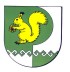 Собрание депутатов    муниципального образования  «Зеленогорское сельское поселение»